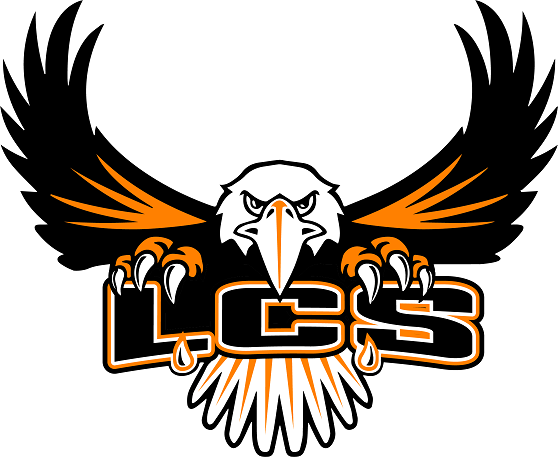 Roll CallPledge of AllegiancePublic CommentConsideration of minutes of February 13, 2024Adjustment to AgendaReports:  Chair  Superintendent  Principal  Financial  Spec. Ed. Coordinator  Athletic Director  Facilities DirectorConsideration of Agenda Items7.1  April 8, 2024 Eclipse Day      8.  Adjourn**Please note:  There will be a tour of the newly renovated pool area for the School Committee at    6:00 pm and then we’ll start our regularly scheduled meeting.**